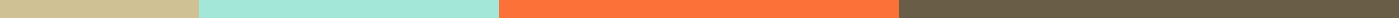 Resume Profile For Experienced[Your Name]
[Your Address] | [Your Email Address] | [Your Phone Number] | [LinkedIn Profile]Professional Summary
Accomplished [Your Profession, e.g., Marketing Executive, Software Developer, Financial Analyst] with over [Number of Years] years of extensive experience in [Industry/Field]. Proven track record of [Key Achievements in Your Career], and a strong ability to [Key Skills and Competencies]. Known for [a distinctive professional trait, e.g., innovative problem-solving, strategic thinking, leadership, etc.]. Eager to bring deep industry knowledge and a wealth of experience to [Company Name or type of role].Education
[University Name], [City, State]
[Degree], [Major], [Graduation Year]
[Relevant Honors, Scholarships, or Awards]Professional Experience
[Current or Most Recent Job Title] | [Company Name], [City, State] | [Dates From – To][Highlight a significant accomplishment, e.g., "Led a team that developed an award-winning product, increasing company market share by 15%."][Mention a key responsibility or project, e.g., "Managed financial operations with an annual budget of over $1 million, optimizing costs and increasing efficiency by 20%."][Previous Job Title] | [Company Name], [City, State] | [Dates From – To][Describe an achievement, e.g., "Redesigned customer service protocols, improving customer satisfaction ratings by over 25%."][Outline a critical role or duty, e.g., "Directed market analysis and entry strategies for three new international markets."]Skills and CompetenciesTechnical Skills: [List relevant skills, e.g., specific software, tools, methodologies]Leadership: [Examples of leadership roles, management skills, team development]Industry Knowledge: [Specialized knowledge relevant to your field, trends, regulatory knowledge]Problem Solving: [Examples of strategic problem-solving abilities, decision-making]Certifications and Professional Development[Certification Name], [Issuing Organization] – [Year][Workshops, courses, or seminars relevant to your profession]Professional Affiliations[List any relevant professional organizations or associations you belong to]